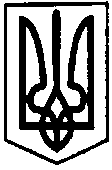 ПЕРВОЗВАНІВСЬКА СІЛЬСЬКА РАДАКРОПИВНИЦЬКОГО РАЙОНУ  КІРОВОГРАДСЬКОЇ ОБЛАСТІ __ ------------------------СЕСІЯ ВОСЬМОГО СКЛИКАННЯПРОЕКТ РІШЕННЯвід  «  » _______ 2020 року                                                                                № с. ПервозванівкаПро надання дозволу на розроблення проектуземлеустрою щодо відведення земельної ділянкиу власністьКеруючись п. 34 ч. 1 ст. 26 Закону України «Про місцеве самоврядування в Україні», ст. 12, 33, 39, 81, 118, 121, 125, 126 Земельного кодексу України, та ст.ст.19, 20, 50 Закону України «Про землеустрій» заслухавши заяву гр.    Орєшкова Віктора Миколайовича від 12.12.2019 року, сільська радаВИРІШИЛА:1.Надати дозвіл громадянину Орєшкову Віктору Миколайовичу  на розроблення проекту землеустрою щодо відведення земельної ділянки у власність (шляхом безоплатної передачі) орієнтовною площею – 0,2500 га, в тому числі: 0,2500 га під одно - і двоповерховою житловою забудовою для будівництва та обслуговування житлового будинку, господарських будівель та споруд (присадибна ділянка), (код КВЦПЗ – 02.01), за рахунок земель житлової та громадської забудови комунальної власності за адресою: вул. Польова,4 Г с. Клинці Кропивницького району, Кіровоградської області.2.Встановити, що остаточна площа вищевказаної земельної ділянки буде визначена після встановлення в натурі (на місцевості) меж земельної ділянки.3.Контроль за виконанням даного рішення покласти на постійну комісію сільської ради з питань земельних відносин, екології, містобудування та використання природних ресурсів.Сільський голова                                                                   Прасковія МУДРАК                          ПЕРВОЗВАНІВСЬКА СІЛЬСЬКА РАДАКРОПИВНИЦЬКОГО РАЙОНУ КІРОВОГРАДСЬКОЇ ОБЛАС                                                      СЕСІЯ ВОСЬМОГО СКЛИКАННЯ ПРОЕКТ РІШЕННЯвід  «  »               2020 року                                                                                № с. ПервозванівкаПро надання дозволу на розроблення проектуземлеустрою щодо відведення земельної ділянкиу власністьКеруючись п. 34 ч. 1 ст. 26 Закону України «Про місцеве самоврядування в Україні», ст. 12, 33, 39, 81, 118, 121, 125, 126 Земельного кодексу України, ст.ст.19, 20, 50 Закону України «Про землеустрій», Закону України «Про внесення змін до деяких законодавчих актів України щодо вирішення питання колективної власності на землю, удосконалення правил землекористування у масивах земель сільськогосподарського призначення, запобігання рейдерству та стимулювання зрошення в Україні 10.07.2018року №2498/VIII та заслухавши заяву гр.  Попова Євгена Федоровича від 24.12.2019 року, сільська радаВИРІШИЛА:1.Надати дозвіл гр. Попову Євгену Федоровичу на розроблення проекту землеустрою щодо відведення земельної ділянки у власність (шляхом безоплатної передачі) орієнтовною площею – 2,0000 га, в тому числі: рілля 2,0000 га для ведення особистого селянського господарства із земель сільськогосподарського призначення (код КВЦПЗ-01.03) за рахунок земель запасу, що перебувають в комунальній власності за межами населено пункту на території Первозванівської сільської ради Кропивницького району, Кіровоградської області.2.Встановити, що остаточна площа вищевказаної земельної ділянки буде визначена після встановлення в натурі (на місцевості) меж земельної ділянки.3.Контроль за виконанням даного рішення покласти на постійну комісію сільської ради з питань земельних відносин, екології, містобудування та використання природних ресурсів.Сільський голова                                                                   Прасковія МУДРАК                          ПЕРВОЗВАНІВСЬКА СІЛЬСЬКА РАДАКРОПИВНИЦЬКОГО РАЙОНУ КІРОВОГРАДСЬКОЇ ОБЛАСТІ______________ СЕСІЯ ВОСЬМОГО СКЛИКАННЯ ПРОЕКТ РІШЕННЯвід  «  »               2020 року                                                                                № с. ПервозванівкаПро надання дозволу на розроблення проектуземлеустрою щодо відведення земельної ділянкиу власністьКеруючись п. 34 ч. 1 ст. 26 Закону України «Про місцеве самоврядування в Україні», ст. 12, 33, 39, 81, 118, 121, 125, 126 Земельного кодексу України, ст.ст.19, 20, 50 Закону України «Про землеустрій», Закону України «Про внесення змін до деяких законодавчих актів України щодо вирішення питання колективної власності на землю, удосконалення правил землекористування у масивах земель сільськогосподарського призначення ,запобігання рейдерству та стимулювання зрошення в Україні 10.07.2018року №2498/VIII  та заслухавши заяву гр.  Новіцького Дмитра Єдуардовича від 23.12.2019 року, сільська радаВИРІШИЛА:1.Надати дозвіл гр. Новіцькому Дмитру Єдуардовичу на розроблення проекту землеустрою щодо відведення земельної ділянки у власність (шляхом безоплатної передачі) орієнтовною площею – 2,0000 га, в тому числі: рілля 2,0000 га для ведення особистого селянського господарства із земель сільськогосподарського призначення (код КВЦПЗ-01.03) за рахунок земель запасу, що перебувають в комунальній власності за межами населено пункту на території Первозванівської сільської ради Кропивницького району, Кіровоградської області.2.Встановити, що остаточна площа вищевказаної земельної ділянки буде визначена після встановлення в натурі (на місцевості) меж земельної ділянки.3.Контроль за виконанням даного рішення покласти на постійну комісію сільської ради з питань земельних відносин, екології, містобудування та використання природних ресурсів.Сільський голова                                                                   Прасковія МУДРАК                          ПЕРВОЗВАНІВСЬКА СІЛЬСЬКА РАДАКРОПИВНИЦЬКОГО РАЙОНУ КІРОВОГРАДСЬКОЇ ОБЛАСТІ______________ СЕСІЯ ВОСЬМОГО СКЛИКАННЯ ПРОЕКТ РІШЕННЯвід  «  »               2020 року                                                                                № с. ПервозванівкаПро надання дозволу на розроблення проектуземлеустрою щодо відведення земельної ділянкиу власністьКеруючись п. 34 ч. 1 ст. 26 Закону України «Про місцеве самоврядування в Україні», ст. 12, 33, 39, 81, 118, 121, 125, 126 Земельного кодексу України, ст.ст.19, 20, 50 Закону України «Про землеустрій», Закону України «Про внесення змін до деяких законодавчих актів України щодо вирішення питання колективної власності на землю, удосконалення правил землекористування у масивах земель сільськогосподарського призначення ,запобігання рейдерству та стимулювання зрошення в Україні 10.07.2018року №2498/VIII та заслухавши заяву гр. Оголяр Яни Анатоліївни від 26.12.2019 року, сільська радаВИРІШИЛА:1.Надати дозвіл гр. Оголяр Яни Анатоліївни на розроблення проекту землеустрою щодо відведення земельної ділянки у власність (шляхом безоплатної передачі) орієнтовною площею – 1,0000 га, в тому числі: рілля 1,0000 га для ведення особистого селянського господарства із земель сільськогосподарського призначення (код КВЦПЗ-01.03) за рахунок земель запасу, що перебувають в комунальній власності за межами населено пункту на території Первозванівської сільської ради Кропивницького району, Кіровоградської області.2.Встановити, що остаточна площа вищевказаної земельної ділянки буде визначена після встановлення в натурі (на місцевості) меж земельної ділянки.3.Контроль за виконанням даного рішення покласти на постійну комісію сільської ради з питань земельних відносин, екології, містобудування та використання природних ресурсів.Сільський голова                                                                   Прасковія МУДРАК                          ПЕРВОЗВАНІВСЬКА СІЛЬСЬКА РАДАКРОПИВНИЦЬКОГО РАЙОНУ КІРОВОГРАДСЬКОЇ ОБЛАСТІ______________ СЕСІЯ ВОСЬМОГО СКЛИКАННЯ ПРОЕКТ РІШЕННЯвід  «  »               2020 року                                                                                № с. ПервозванівкаПро надання дозволу на розроблення проектуземлеустрою щодо відведення земельної ділянкиу власністьКеруючись п. 34 ч. 1 ст. 26 Закону України «Про місцеве самоврядування в Україні», ст. 12, 33, 39, 81, 118, 121, 125, 126 Земельного кодексу України, З ст.ст.19, 20, 50 Закону України «Про землеустрій», Закону України «Про внесення змін до деяких законодавчих актів України щодо вирішення питання колективної власності на землю, удосконалення правил землекористування у масивах земель сільськогосподарського призначення ,запобігання рейдерству та стимулювання зрошення в Україні» 10.07.2018року №2498/VIII та заслухавши заяву гр. Павлової Наталії Володимирівни від 26.12.2019 року, сільська радаВИРІШИЛА:1.Надати дозвіл гр. Павлової Наталії Володимирівни на розроблення проекту землеустрою щодо відведення земельної ділянки у власність (шляхом безоплатної передачі) орієнтовною площею – 1,1320 га, в тому числі: рілля 1,1320 га для ведення особистого селянського господарства із земель сільськогосподарського призначення (код КВЦПЗ-01.03) за рахунок земель запасу, що перебувають в комунальній власності за межами населеного пункту на території Первозванівської сільської ради Кропивницького району, Кіровоградської області.2.Встановити, що остаточна площа вищевказаної земельної ділянки буде визначена після встановлення в натурі (на місцевості) меж земельної ділянки.3.Контроль за виконанням даного рішення покласти на постійну комісію сільської ради з питань земельних відносин, екології, містобудування та використання природних ресурсів.Сільський голова                                                                   Прасковія МУДРАК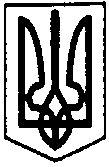                             ПЕРВОЗВАНІВСЬКА СІЛЬСЬКА РАДАКРОПИВНИЦЬКОГО РАЙОНУ КІРОВОГРАДСЬКОЇ ОБЛАСТІ _______________СЕСІЯ ВОСЬМОГО  СКЛИКАННЯ РІШЕННЯвід «  » ________2020 року                                                                                №  с. ПервозванівкаПро надання дозволу на розроблення проектуземлеустрою щодо відведення земельної ділянкиу власністьКеруючись п. 34 ч. 1 ст. 26 Закону України «Про місцеве самоврядування в Україні», ст. 12, 33, 39, 81, 118, 121, 125, 126 Земельного кодексу України, ст. ст.19, 20, 50 Закону України «Про землеустрій» та заслухавши заяву гр.  Чернявської Наталії Зіновіївни від 24.12.2019 року, сільська радаВИРІШИЛА:1.Надати дозвіл гр. Чернявській Наталії Зіновіївні на розроблення проекту землеустрою щодо відведення земельної ділянки у власність (шляхом безоплатної передачі) орієнтовною площею – 0,3800 га, в тому числі із них: 0,2500 га під одно - і двоповерховою житловою забудовою для будівництва та обслуговування житлового будинку, господарських будівель та споруд (присадибна ділянка), (код КВЦПЗ – 02.01) за рахунок земель житлової та громадської забудови комунальної власності та рілля – 0,1300 га для ведення особистого селянського господарства із земель сільськогосподарського призначення (код КВЦПЗ-01.03) за рахунок земель  запасу, що перебувають в комунальній власності за адресою: вул. Шкільна, 23 с. Первозванівка Кропивницького району, Кіровоградської області.2.Встановити, що остаточна площа вищевказаної земельної ділянки буде визначена після встановлення в натурі (на місцевості) меж земельної ділянки.3.Контроль за виконанням даного рішення покласти на постійну комісію сільської ради з питань земельних відносин, екології, містобудування та використання природних ресурсів.Сільський голова                                                               Прасковія МУДРАКПЕРВОЗВАНІВСЬКА СІЛЬСЬКА РАДАКРОПИВНИЦЬКОГО РАЙОНУ КІРОВОГРАДСЬКОЇ ОБЛАСТІ  -------------- ------------- СЕСІЯ ВОСЬМОГО СКЛИКАННЯПРОЕКТ РІШЕННЯвід «  »              2019 року									№с. ПервозванівкаПро надання дозволу на розробленняпроекту із землеустроюКеруючись п. 34 ч. 1 ст. 26 Закону України «Про місцеве самоврядування в Україні», ст. 12, 33, 39, 81, 118, 121, 125, 126 Земельного кодексу України, ст. ст.19, 20, 50 Закону України «Про землеустрій» та заслухавши заяву заяви гр. Притико Алли Альбертівни від 17.12.2019 року, сільська рада ВИРІШИЛА:1.Надати дозвіл гр. Притико Аллі Альбертівні на розроблення проекту землеустрою, щодо відведення земельної ділянки, яка надається у власність (шляхом безоплатної передачі) для індивідуального садівництва орієнтовною площею 0,1200 га, у тому числі по угіддях: рілля-0,1200 га, для індивідуального садівництва (код КВЦПЗ-01.05.) із земель сільськогосподарського призначення за рахунок земель запасу, що перебувають в комунальній за адресою: вул. Гагаріна с. Первозванівка Кропивницького району, Кіровоградської області. 2.Встановити, що остаточна площа земельної ділянки буде уточнена проектом землеустрою.3.Контроль за виконанням даного рішення покласти на постійну комісію сільської ради з питань земельних відносин, екології, містобудування та використання природних ресурсів. Сільський голова					              Прасковія МУДРАК 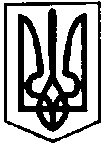                           ПЕРВОЗВАНІВСЬКА СІЛЬСЬКА РАДАКРОПИВНИЦЬКОГО РАЙОНУ КІРОВОГРАДСЬКОЇ ОБЛАСТІ______________ СЕСІЯ ВОСЬМОГО СКЛИКАННЯ ПРОЕКТ РІШЕННЯвід «  »               2019 року                                                                                № с. ПервозванівкаПро надання дозволу на розроблення проектуземлеустрою щодо відведення земельної ділянкиу власністьКеруючись п. 34 ч. 1 ст. 26 Закону України «Про місцеве самоврядування в Україні», ст. 12, 33, 39, 81, 118, 121, 125, 126 Земельного кодексу України, ст. ст.19, 20, 50 Закону України «Про землеустрій» та заслухавши заяву гр.Міська Сергія Миколайовича від 11.12.2019 року, сільська радаВИРІШИЛА:1.Надати дозвіл гр. Міська Сергія Миколайовича на розроблення проекту землеустрою щодо відведення земельної ділянки у власність (шляхом безоплатної передачі) орієнтовною площею – 1,6000 га, в тому числі: рілля – 1,6000 га для ведення особистого селянського господарства (код КВЦПЗ-01.03) із земель сільськогосподарського призначення за рахунок земель запасу, що перебувають в комунальній власності в межах населеного пункту за адресою: вул. Гагаріна с. Первозванівка Кропивницького району, Кіровоградської області.2.Встановити, що остаточна площа вищевказаної земельної ділянки буде визначена після встановлення в натурі (на місцевості) меж земельної ділянки.3.Контроль за виконанням даного рішення покласти на постійну комісію сільської ради з питань земельних відносин, екології, містобудування та використання природних ресурсів.Сільський голова                                                               Прасковія МУДРАКПЕРВОЗВАНІВСЬКА СІЛЬСЬКА РАДАКРОПИВНИЦЬКОГО РАЙОНУ КІРОВОГРАДСЬКОЇ ОБЛАСТІ______________ СЕСІЯ ВОСЬМОГО СКЛИКАННЯПРОЕКТ РІШЕННЯвід «___» __________2020 року							№ с. ПервозванівкаПро надання дозволу на розроблення проекту землеустрою щодо відведення земельної ділянки у власністьКеруючись п. 34 ч. 1 ст. 26 Закону України «Про місцеве самоврядування в Україні», ст. 12, 33, 39, 81, 118, 121, 125, 126 Земельного кодексу України, ст. ст.19, 20, 50 Закону України «Про землеустрій» та заслухавши заяву  гр. Лещенко Надії Іванівни від 28.12.2019 року, сільська радаВИРІШИЛА:1.Надати дозвіл гр. Лещенко Надії Іванівні на виготовлення проекту землеустрою щодо відведення земельної ділянки у власність (шляхом безоплатної передачі) загальною площею 0,1200 га в тому числі: пасовище- 0,1200 га для індивідуального садівництва, (код КВЦПЗ-01.05) із земель сільськогосподарського призначення за рахунок сформованої земельної ділянки запасу кадастровий номер 3522583600:02:000:2326, що перебувають в комунальній власності в межах населеного пункту с.Калинівка  Кропивницького району, Кіровоградської області.2.Встановити, що остаточна площа вищевказаної земельної ділянки буде визначена після встановлення в натурі (на місцевості) меж земельної ділянки. 3.Контроль за виконанням даного рішення покласти на постійну комісію сільської ради з питань земельних відносин, екології, містобудування та використання природних ресурсів.Сільський голова					  	         Прасковія МУДРАКПЕРВОЗВАНІВСЬКА СІЛЬСЬКА РАДАКРОПИВНИЦЬКОГО РАЙОНУ КІРОВОГРАДСЬКОЇ ОБЛАСТІ______________ СЕСІЯ ВОСЬМОГО СКЛИКАННЯПРОЕКТ РІШЕННЯ від «__»______ 2020 року									№ с. ПервозванівкаПро надання дозволу на розроблення проекту землеустрою щодо відведення земельної ділянки у власністьКеруючись п. 34 ч. 1 ст. 26 Закону України «Про місцеве самоврядування в Україні», ст. 12, 33, 39, 81, 118, 121, 125, 126 Земельного кодексу України, ст. ст.19, 20, 50 Закону України «Про землеустрій» та заслухавши заяву гр. Братухіна Василя Івановича від 28.12.2019 року, сільська радаВИРІШИЛА:1.Надати дозвіл гр. Братухіну Василю Івановичу на розроблення проекту землеустрою щодо відведення земельної ділянки у власність (шляхом безоплатної передачі) загальною площею – 0,2000 га, в тому числі: пасовище 0,2000 га для ведення особистого селянського господарства (код КВЦПЗ-01.03) із земель сільськогосподарського призначення за рахунок сформованої земельної ділянки запасу кадастровий номер 3522583600:02:000:2326, що перебувають в комунальній власності в межах населеного пункту с.Калинівка Кропивницького району Кіровоградської області2.Встановити, що остаточна площа вищевказаної земельної ділянки буде визначена після встановлення в натурі (на місцевості) меж земельної ділянки. 3.Контроль за виконанням даного рішення покласти на постійну комісію сільської ради з питань земельних відносин, екології, містобудування та використання природних ресурсів.Сільський голова						        Прасковія МУДРАКПЕРВОЗВАНІВСЬКА СІЛЬСЬКА РАДАКРОПИВНИЦЬКОГО РАЙОНУ КІРОВОГРАДСЬКОЇ ОБЛАСТІ______________ СЕСІЯ ВОСЬМОГО СКЛИКАННЯПРОЕКТ РІШЕННЯ від «___» ________2020 року							№ с. ПервозванівкаПро надання дозволу на розроблення проекту землеустрою щодо відведення земельної ділянки у власністьКеруючись п. 34 ч. 1 ст. 26 Закону України «Про місцеве самоврядування в Україні», ст. 12, 33, 39, 81, 118, 121, 125, 126 Земельного кодексу України, ст. ст.19, 20, 50 Закону України «Про землеустрій» та заслухавши заяву гр. Братухіної Ольги Павлівни від 28.12.2019 року, сільська радаВИРІШИЛА:1.Надати дозвіл гр. Братухіній Ользі Павлівні на розроблення проекту землеустрою щодо відведення земельної ділянки у власність (шляхом безоплатної передачі) загальною площею – 0,2000 га, в тому числі: пасовище 0,2000 га для ведення особистого селянського господарства (код КВЦПЗ-01.03) із земель сільськогосподарського призначення за рахунок сформованої земельної ділянки запасу кадастровий номер 3522583600:02:000:2326, що перебувають в комунальній власності в межах населеного пункту с.Калинівка Кропивницького району Кіровоградської області. 2.Встановити, що остаточна площа вищевказаної земельної ділянки буде визначена після встановлення в натурі (на місцевості) меж земельної ділянки. 3.Контроль за виконанням даного рішення покласти на постійну комісію сільської ради з питань земельних відносин, екології, містобудування та використання природних ресурсів.Сільський голова						Прасковія МУДРАКПЕРВОЗВАНІВСЬКА СІЛЬСЬКА РАДАКРОПИВНИЦЬКОГО РАЙОНУ КІРОВОГРАДСЬКОЇ ОБЛАСТІ______________ СЕСІЯ ВОСЬМОГО СКЛИКАННЯПРОЕКТ РІШЕННЯ від «___»_______2020 року 									№ с. ПервозванівкаПро надання дозволу на розроблення проекту землеустрою щодо відведення земельної ділянки у власністьКеруючись п. 34 ч. 1 ст. 26 Закону України «Про місцеве самоврядування в Україні», ст. 12, 33, 39, 81, 118, 121, 125, 126 Земельного кодексу України, ст. ст.19, 20, 50 Закону України «Про землеустрій» та заслухавши заяву гр. Ковальова Олексія Васильовича від 28.12.2019 року, сільська радаВИРІШИЛА:1.Надати дозвіл гр. Ковальову Олексію Васильовичу на розроблення проекту землеустрою щодо відведення земельної ділянки у власність (шляхом безоплатної передачі) загальною площею – 0,2000 га, в тому числі: пасовище 0,2000 га для ведення особистого селянського господарства (код КВЦПЗ-01.03) із земель сільськогосподарського призначення за рахунок сформованої земельної ділянки запасу кадастровий номер 3522583600:02:000:2326, що перебувають в комунальній власності в межах населеного пункту с.Калинівка Кропивницького району Кіровоградської області.        2.Встановити, що остаточна площа вищевказаної земельної ділянки буде визначена після встановлення в натурі (на місцевості) меж земельної ділянки. 3.Контроль за виконанням даного рішення покласти на постійну комісію сільської ради з питань земельних відносин, екології, містобудування та використання природних ресурсів.Сільський голова						Прасковія МУДРАКПЕРВОЗВАНІВСЬКА СІЛЬСЬКА РАДАКРОПИВНИЦЬКОГО РАЙОНУ КІРОВОГРАДСЬКОЇ ОБЛАСТІ______________ СЕСІЯ ВОСЬМОГО СКЛИКАННЯПРОЕКТ РІШЕННЯ від «___»_____2020 року									№ с. ПервозванівкаПро надання дозволу на розроблення проекту землеустрою щодо відведення земельної ділянки у власністьКеруючись п. 34 ч. 1 ст. 26 Закону України «Про місцеве самоврядування в Україні», ст. 12, 33, 39, 81, 118, 121, 125, 126 Земельного кодексу України, ст. ст.19, 20, 50 Закону України «Про землеустрій» та заслухавши заяву гр. Переверзєвої Людмили Володимирівни від 28.12.2019 року, сільська радаВИРІШИЛА:1.Надати дозвіл гр. Переверзєвій Людмилі Володимирівні на розроблення проекту землеустрою щодо відведення земельної ділянки у власність (шляхом безоплатної передачі) загальною площею – 0,2000 га, в тому числі: пасовище 0,2000.га для ведення особистого селянського господарства(код КВЦПЗ-01.03) із земель сільськогосподарського призначення за рахунок сформованої земельної ділянки запасу кадастровий номер 3522583600:02:000:2326, що перебувають в комунальній власності в межах населеного пункту с.Калинівка Кропивницького району Кіровоградської області.        2.Встановити, що остаточна площа вищевказаної земельної ділянки буде визначена після встановлення в натурі (на місцевості) меж земельної ділянки. 3.Контроль за виконанням даного рішення покласти на постійну комісію сільської ради з питань земельних відносин, екології, містобудування та використання природних ресурсів.Сільський голова						Прасковія МУДРАКПЕРВОЗВАНІВСЬКА СІЛЬСЬКА РАДАКРОПИВНИЦЬКОГО РАЙОНУ КІРОВОГРАДСЬКОЇ ОБЛАСТІ______________ СЕСІЯ ВОСЬМОГО СКЛИКАННЯПРОЕКТ РІШЕННЯвід «__»______ 2020 року									№с. ПервозванівкаПро надання дозволу на розроблення проекту землеустрою щодо відведення земельної ділянки у власністьКеруючись п. 34 ч. 1 ст. 26 Закону України «Про місцеве самоврядування в Україні», ст. 12, 33, 39, 81, 118, 121, 125, 126 Земельного кодексу України, ст. ст.19, 20, 50 Закону України «Про землеустрій» та заслухавши заяву гр. Циганкової Тетяни Володимирівни від  28.12.2019 року, сільська радаВИРІШИЛА:1.Надати дозвіл гр. Циганковій Тетяні Володимирівні на розроблення проекту землеустрою щодо відведення земельної ділянки у власність (шляхом безоплатної передачі) загальною площею – 0,2000 га, в тому числі: пасовище 0,2000 га для ведення особистого селянського господарства (код КВЦПЗ-01.03) із земель сільськогосподарського призначення за рахунок сформованої земельної ділянки запасу кадастровий номер 3522583600:02:000:2326, що перебувають в комунальній власності в межах населеного пункту с.Калинівка Кропивницького району Кіровоградської області.2.Встановити, що остаточна площа вищевказаної земельної ділянки буде визначена після встановлення в натурі (на місцевості) меж земельної ділянки. 3.Контроль за виконанням даного рішення покласти на постійну комісію сільської ради з питань земельних відносин, екології, містобудування та використання природних ресурсів.Сільський голова						Прасковія МУДРАКПЕРВОЗВАНІВСЬКА СІЛЬСЬКА РАДАКРОПИВНИЦЬКОГО РАЙОНУ КІРОВОГРАДСЬКОЇ ОБЛАСТІ______________ СЕСІЯ ВОСЬМОГО СКЛИКАННЯПРОЕКТ РІШЕННЯ від «__»______2020 року 									№ с. ПервозванівкаПро надання дозволу на розроблення проекту землеустрою щодо відведення земельної ділянки у власністьКеруючись п. 34 ч. 1 ст. 26 Закону України «Про місцеве самоврядування в Україні», ст. 12, 33, 39, 81, 118, 121, 125, 126 Земельного кодексу України, ст. ст.19, 20, 50 Закону України «Про землеустрій» та заслухавши заяву гр. Берненко Ніни Іванівни від 28.12.2019 року, сільська радаВИРІШИЛА:1.Надати дозвіл гр. Берненко Ніні Іванівні на розроблення проекту землеустрою щодо відведення земельної ділянки  у власність (шляхом безоплатної передачі) загальною площею – 0,2000 га, в тому числі: пасовище 0,2000 га для ведення особистого селянського господарства (код КВЦПЗ-01.03) із земель сільськогосподарського призначення за рахунок сформованої земельної ділянки запасу кадастровий номер 3522583600:02:000:2326, що перебувають в комунальній власності в межах населеного пункту с.Калинівка Кропивницького району Кіровоградської області.2.Встановити, що остаточна площа вищевказаної земельної ділянки буде визначена після встановлення в натурі (на місцевості) меж земельної ділянки. 3.Контроль за виконанням даного рішення покласти на постійну комісію сільської ради з питань земельних відносин, екології, містобудування та використання природних ресурсів.Сільський голова						Прасковія МУДРАКПЕРВОЗВАНІВСЬКА СІЛЬСЬКА РАДАКРОПИВНИЦЬКОГО РАЙОНУ КІРОВОГРАДСЬКОЇ ОБЛАСТІ______________ СЕСІЯ ВОСЬМОГО СКЛИКАННЯПРОЕКТ РІШЕННЯ від __»_______2020 року									№ с. ПервозванівкаПро надання дозволу на розроблення проекту землеустрою щодо відведення земельної ділянки у власністьКеруючись п. 34 ч. 1 ст. 26 Закону України «Про місцеве самоврядування в Україні», ст. 12, 33, 39, 81, 118, 121, 125, 126 Земельного кодексу України, ст. ст.19, 20, 50 Закону України «Про землеустрій» та заслухавши заяву гр. Тарасової Ганни Іванівни від 28.12.2019 року, сільська радаВИРІШИЛА:1.Надати дозвіл гр. Тарасові Ганні Іванівні на розроблення проекту землеустрою щодо відведення земельної ділянки  у власність (шляхом безоплатної передачі) загальною площею – 0,2000 га, в тому числі: пасовище 0,2000 га для ведення особистого селянського господарства(код КВЦПЗ-01.03)  із земель сільськогосподарського призначення за рахунок сформованої земельної ділянки запасу кадастровий номер 3522583600:02:000:2326, що перебувають в комунальній власності в межах населеного пункту с.Калинівка Кропивницького району Кіровоградської області.2.Встановити, що остаточна площа вищевказаної земельної ділянки буде визначена після встановлення в натурі (на місцевості) меж земельної ділянки. 3.Контроль за виконанням даного рішення покласти на постійну комісію сільської ради з питань земельних відносин, екології, містобудування та використання природних ресурсів.Сільський голова						Прасковія МУДРАКПЕРВОЗВАНІВСЬКА СІЛЬСЬКА РАДАКРОПИВНИЦЬКОГО РАЙОНУ КІРОВОГРАДСЬКОЇ ОБЛАСТІ______________ СЕСІЯ ВОСЬМОГО СКЛИКАННЯПРОЕКТ РІШЕННЯ від «__»_________ 2020 року							№ с. ПервозванівкаПро надання дозволу на розроблення проекту землеустрою щодо відведення земельної ділянки у власністьКеруючись п. 34 ч. 1 ст. 26 Закону України «Про місцеве самоврядування в Україні», ст. 12, 33, 39, 81, 118, 121, 125, 126 Земельного кодексу України, ст. ст.19, 20, 50 Закону України «Про землеустрій» та заслухавши заяву гр. Штефан Миколи Сергійовича від 28.12.2019 року, сільська радаВИРІШИЛА:1.Надати дозвіл гр. Штефан Миколі Сергійовичу на розроблення проекту землеустрою щодо відведення земельної ділянки  у власність (шляхом безоплатної передачі) загальною площею – 0,2000 га, в тому числі: пасовище 0,2000 га для ведення особистого селянського господарства із земель сільськогосподарського призначення (код КВЦПЗ-01.03) за рахунок сформованої земельної ділянки запасу кадастровий номер 3522583600:02:000:2326, що перебувають в комунальній власності в межах населеного пункту с.Калинівка Кропивницького району Кіровоградської області.2.Встановити, що остаточна площа вищевказаної земельної ділянки буде визначена після встановлення в натурі (на місцевості) меж земельної ділянки. 3.Контроль за виконанням даного рішення покласти на постійну комісію сільської ради з питань земельних відносин, екології, містобудування та використання природних ресурсів.Сільський голова						Прасковія МУДРАКПЕРВОЗВАНІВСЬКА СІЛЬСЬКА РАДАКРОПИВНИЦЬКОГО РАЙОНУ КІРОВОГРАДСЬКОЇ ОБЛАСТІ______________ СЕСІЯ ВОСЬМОГО СКЛИКАННЯПРОЕКТ РІШЕННЯ від «____»______2020 року								№ с. ПервозванівкаПро надання дозволу на розроблення проекту землеустрою щодо відведення земельної ділянки у власністьКеруючись п. 34 ч. 1 ст. 26 Закону України «Про місцеве самоврядування в Україні», ст. 12, 33, 39, 81, 118, 121, 125, 126 Земельного кодексу України, ст. ст.19, 20, 50 Закону України «Про землеустрій» та заслухавши заяву гр. Білоусова Вадима Валерійовича від 28.12.2019 року, сільська радаВИРІШИЛА:1.Надати дозвіл гр. Білоусову Вадиму Валерійовичу на розроблення проекту землеустрою щодо відведення земельної ділянки у власність (шляхом безоплатної передачі) орієнтовною площею 0,4500 га, в тому числі: рілля 0,4500 га для ведення особистого селянського господарства із земель сільськогосподарського призначення (код КВЦПЗ-01.03), що перебуває у комунальній власності в запасі, що розташована за адресою: вул. Інгульська 201, с. Калинівка Кропивницького району Кіровоградської області.2.Встановити, що остаточна площа вищевказаної земельної ділянки буде визначена після встановлення в натурі (на місцевості) меж земельної ділянки. 3.Контроль за виконанням даного рішення покласти на постійну комісію сільської ради з питань земельних відносин, екології, містобудування та використання природних ресурсів.Сільський голова						Прасковія МУДРАКПЕРВОЗВАНІВСЬКА СІЛЬСЬКА РАДАКРОПИВНИЦЬКОГО РАЙОНУ КІРОВОГРАДСЬКОЇ ОБЛАСТІ______________ СЕСІЯ ВОСЬМОГО СКЛИКАННЯПРОЕКТ РІШЕННЯ від «___»_______2020 року									№ с. ПервозванівкаПро надання дозволу на розроблення проекту землеустрою щодо відведення земельної ділянки у власністьКеруючись п. 34 ч. 1 ст. 26 Закону України «Про місцеве самоврядування в Україні», ст. 12, 33, 39, 81, 118, 121, 125, 126 Земельного кодексу України, ст. ст.19, 20, 50 Закону України «Про землеустрій» та заслухавши заяву гр. Кряжової Вероніки Георгіївни від 28.12.2019 року, сільська радаВИРІШИЛА:1.Надати дозвіл гр. Кряжовій Веронікі Георгіївні на розроблення проекту землеустрою щодо відведення земельної ділянки у власність (шляхом безоплатної передачі) орієнтовною площею 0,5000 га, в тому числі: рілля 0,5000 га для ведення особистого селянського господарства із земель сільськогосподарського призначення (код КВЦПЗ-01.03), що перебуває у комунальній власності в запасі що розташована за адресою: вул. Інгульська 159, с. Калинівка Кропивницького району, Кіровоградської області.2.Встановити, що остаточна площа вищевказаної земельної ділянки буде визначена після встановлення в натурі (на місцевості) меж земельної ділянки. 3.Контроль за виконанням даного рішення покласти на постійну комісію сільської ради з питань земельних відносин, екології, містобудування та використання природних ресурсів.Сільський голова						Прасковія МУДРАКПЕРВОЗВАНІВСЬКА СІЛЬСЬКА РАДАКРОПИВНИЦЬКОГО РАЙОНУ КІРОВОГРАДСЬКОЇ ОБЛАСТІ______________ СЕСІЯ ВОСЬМОГО СКЛИКАННЯПРОЕКТ РІШЕННЯвід «__»_________2020 року								№ с. ПервозванівкаПро надання дозволу на розроблення проекту землеустрою щодо відведення земельної ділянки у власністьКеруючись п. 34 ч. 1 ст. 26 Закону України «Про місцеве самоврядування в Україні», ст. 12, 33, 39, 81, 118, 121, 125, 126 Земельного кодексу України, ст. ст.19, 20, 50 Закону України «Про землеустрій» та заслухавши заяву гр. Ященко Анастасії Іванівни від 28.12.2019 року, сільська радаВИРІШИЛА:1.Надати дозвіл гр. Ященко Анастасії Іванівні на розроблення проекту землеустрою щодо відведення земельної ділянки у власність (шляхом безоплатної передачі) орієнтовною площею 0,1900 га, в тому числі: рілля - 0,1900 га для ведення особистого селянського господарства із земель сільськогосподарського призначення (код КВЦПЗ-01.03), що перебуває у комунальній власності в запасі, що розташована за адресою: вул. Інгульська 115, с. Калинівка Кропивницького району, Кіровоградської області.2.Встановити, що остаточна площа вищевказаної земельної ділянки буде визначена після встановлення в натурі (на місцевості) меж земельної ділянки. 3.Контроль за виконанням даного рішення покласти на постійну комісію сільської ради з питань земельних відносин, екології, містобудування та використання природних ресурсів.Сільський голова						      Прасковія МУДРАК                          ПЕРВОЗВАНІВСЬКА СІЛЬСЬКА РАДАКРОПИВНИЦЬКОГО РАЙОНУ КІРОВОГРАДСЬКОЇ ОБЛАСТІ______________ СЕСІЯ ВОСЬМОГО СКЛИКАННЯ ПРОЕКТ РІШЕННЯвід  «  »               2020 року                                                                                № с. ПервозванівкаПро надання дозволу на розроблення проектуземлеустрою щодо відведення земельної ділянкиу власністьКеруючись п. 34 ч. 1 ст. 26 Закону України «Про місцеве самоврядування в Україні», ст. 12, 122 Земельного кодексу України та заслухавши заяву гр.Грінь Галини Олексіївни від 23.12.2019 року, сільська радаВИРІШИЛА:1.Надати дозвіл гр. Грінь Галині Олексіївні на розроблення проекту землеустрою щодо відведення земельної ділянки у власність (шляхом безоплатної передачі) орієнтовною площею – 2,0000 га, в тому числі: рілля- 2,0000 га для ведення особистого селянського господарства із земель сільськогосподарського призначення (код КВЦПЗ-01.03) за рахунок земель запасу, що перебувають в комунальній власності за межами населено пункту на території Первозванівської сільської ради Кропивницького району, Кіровоградської області.2.Встановити, що остаточна площа вищевказаної земельної ділянки буде визначена після встановлення в натурі (на місцевості) меж земельної ділянки.3.Контроль за виконанням даного рішення покласти на постійну комісію сільської ради з питань земельних відносин, екології, містобудування та використання природних ресурсів.Сільський голова                                                                   Прасковія МУДРАК